12.08 – CIÊNCIAS – (QUARTA-FEIRA) – Capítulo 05 – Identificar as funções das estruturas das células procarióticas (p. 80 e 81). Identificar as funções das estruturas das células eucarióticas (animal e vegetal) (p. 88 e 89). Capítulo 06 (livro 02) – Analisar a estrutura do tecido epitelial (p. 08 e 09). Analisar a estrutura do tecido muscular e nervoso (p. 15). Capítulo 07 – Identificar as partes de um neurônio e suas funções (p.27 e 28). Analisar as divisões do sistema nervoso central. Encéfalo (p. 32) e medula espinhal (p. 35). Analisar a função do sistema nervoso (p. 35 e 36). Capítulo 08 – Compreender a estrutura dos músculos (p. 48, 49, 50 e 51). Compreender as funções dos ossos e cartilagens (p. 55 e 56).14.08 – ARTE – (SEXTA-FEIRA) – Capítulo 05 (livro 01) – Perceber a importância da linguagem corporal no processo de criação, (p. 50, 51). Saber comunicar-se por meio da linguagem corporal. (p. 56). Exercitar o respeito às diferenças (p. 52). Perceber o corpo como meio de expressão artística para se estabelecer comunicação (p. 53). Capítulo 06 (Livro 02) – Identificar um instrumento musical (p. 66, 67,68, 69). Entender a importância da formação sonora para a correta classificação dos instrumentos (p. 66 a 69). Conhecer a organização das famílias de instrumentos em uma orquestra (p. 66 a 69). Capítulo 07 – Reconhecer o papel como possibilidade artística (p. 74, 75, 76). Conhecer e analisar técnicas e procedimentos artísticos que envolvam o papel (p. 76 e 77). Capítulo 08 – Conhecer e apreciar o trabalho de grupos e músicos instrumentais (p.84, 85 e 86).17.08 – GEOGRAFIA – (SEGUNDA-FEIRA) – Capítulo 05 (Livro 01) – Conhecer as formas de representação da superfície terrestre, considerando a esfericidade do planeta (p. 61 e 62). Identificar elementos de um mapa (p. 65 a 67). Capítulo 06 (Livro 02) – Conhecer as dinâmicas que promovem os fenômenos naturais referentes aos agentes internos de elaboração do relevo (p. 06, 07, 08, 12, 13, 18). Capítulo 07 – Diferenciar a influência de forças internas e externas do planeta que conduzem a diferentes formas de relevo, bem como a interferência humana nessas estruturas (p. 28 a 32). Capítulo 08 – Identificar a dinâmica de movimentação das águas oceânicas e seus efeitos na superfície (p. 51). Conhecer as etapas do ciclo hidrológico e sua importância (p. 56 a 58).19.07 – MATEMÁTICA (01) – (QUARTA-FEIRA) – Capítulo 05 (Livro 01) Calcular o máximo divisor comum entre dois ou mais números aplicando o método da decomposição em fatores primos (p. 85).  Conhecer os critérios para identificação de números primos (p. 88). Calcular o mínimo múltiplo comum entre dois ou mais números aplicando o método da decomposição em fatores primos (decomposição isolada; dispositivo prático (p. 90 e 91). Capítulo 06 (livro 02) – Identificar e nomear: reta, semirreta e segmento de reta (p. 09) Diferenciar reta, semirreta e segmento de reta (p. 09). Relacionar o tipo de ângulo ás suas características (p. 10). Determinar a posição relativa entre duas retas (p.10).21.08 – HISTÓRIA – (SEXTA-FEIRA) – Capítulo 05 – Egito Antigo – O Rio Nilo e a organização do Antigo Egito (p. 69 e 70). Uma sociedade estratificada (p. 73 a 76); A vida após a morte (p. 78 e 79). Capítulo 06 (Livro 02) – Povos da antiga América espanhola. No Peru: Caral, a mais antiga civilização da América (p. 05 a 08). No México: Olmecas e Teotihuacanos (p. 13 a 15); Teotihuacan: a maior cidade do continente (p 16 e 17). Capítulo 07 – Fenícios, persas e hebreus – Fenícios e o alfabeto (p. 31 a 33). Os hebreus e o monoteísmo ético (p. 40 a 44). Capítulo 08 -  Antigas sociedades africanas. O continente africano (p. 51 e 52); Cartago e o controle do Mediterrâneo (p. 54); Uma potência comercial (p. 55 a 57).24.08 – INGLÊS – (SEGUNDA-FEIRA) – Chapter 5 (livro 01)– School –  Empregar pronomes demonstrativos this/these/that/those Perspectives (p.40,41).  Language arena (p.46 47); Chapter 6 – Neighborhood. Aprender vocabulário sobre equipamentos urbanos e locais em uma cidade. Aprender o uso de algumas preposições de lugar on, next to, across from, between. Perspectives (p.52, 53); Chapter 7 – Time. Aprender maneiras de se expressar sobre o tempo decorrido. Analisar características de um ingresso, de tickets e de cartões de embarque. Perguntar e responder sobre horários.  Perspectives (p.60, 61); Insights (p.62,62); Language arena (p.66,67); Chapter 8 – Shopping Identificar tipos de estabelecimentos comerciais. Interagir com anúncios de loja e perguntar preços usando a expressão how much. Perspectives (p.68, 69); Language arena (p.74, 75).26.08 – MATEMÁTICA (02) – (QUARTA-FEIRA) – Capítulo 07 – Identificar, nomear e classificar os elementos de sólidos geométricos (p. 36). Reconhecer polígonos convexos e côncavos (p. 41). Identificar, nomear e representar os elemento de figuras planas; Classificar um polígono considerando o número de lados (p. 42) Classificar triângulo considerando as medidas dos lados (p. 44). Conhecer e aplicar a Relação de Euler dado um poliedro convexo (p. 49). Capítulo 08 – Identificar os termos da fração (p. 63). Realizar a leitura de fração (p. 64). Relacionar a representação escrita com a representação gráfica de frações (p.68). Reduzir frações ao mesmo denominador (p. 80).Colégio Nunes Moraes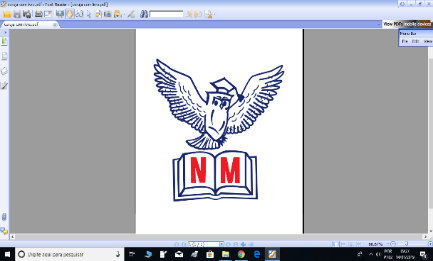 Dedicação e Compromisso         ROTEIRO DE ESTUDOS PARA AVALIAÇÕES GLOBAIS 01 – 6º ANO – 2ª ETAPA  2020              Não é o mais forte que sobrevive, nem o mais inteligente, mas o que melhor se adapta às mudanças. (Charles Chaplin)